ИЗВЕЩЕНИЕ № ЗК-09/ЦРМПП-2023О ПРОВЕДЕНИИ ЗАПРОСА КОТИРОВОК В ЭЛЕКТРОННОЙ ФОРМЕДЛЯ СУБЪЕКТОВ МАЛОГО И СРЕДНЕГО ПРЕДПРИНИМАТЕЛЬСТВАНА ПРАВО ЗАКЛЮЧЕНИЯ ДОГОВОРАПоставка кроватей армейских двухярусных разборных типа «Б»г. Тобольск, 2023 г.ИЗВЕЩЕНИЕ № ЗК-09/ЦРМПП-2023О ПРОВЕДЕНИИ ЗАПРОСА КОТИРОВОК В ЭЛЕКТРОННОЙ ФОРМЕ,УЧАСТНИКАМИ КОТОРОГО МОГУТ БЫТЬ ТОЛЬКОСУБЪЕКТЫ МАЛОГО И СРЕДНЕГО ПРЕДПРИНИМАТЕЛЬСТВА 1. Способ определения поставщика (подрядчика, исполнителя): Запрос котировок в электронной форме, участниками которого могут быть только субъекты малого и среднего предпринимательства (далее по тексту – запрос котировок).2. Адрес электронной площадки в сети Интернет: Закупка проводится на электронной торговой площадке ООО «РТС-тендер» www.rts-tender.ru (далее по тексту – ЭТП).3. Наименование Заказчика: Муниципальное автономное учреждение «Центр реализации молодежных и профилактических программ г. Тобольска» (МАУ «ЦРМПП»).3.1. Местонахождение Заказчика: — 626150, Тюменская область, г. Тобольск, 8 микрорайон, дом 37, помещение 3а.3.2. Почтовый адрес Заказчика: — 626150, Тюменская область, г. Тобольск, 8 микрорайон, дом 37, помещение 3а.3.3. Номер контактного телефона: 8 (3456) 24-16-24 (добавочный 13).3.4. Адрес электронной почты Заказчика: crmpp_tob@obl72.ru,  crmpp.tob@gmail.com 3.5. Ответственное должностное лицо Заказчика:	Директор МАУ «ЦРМПП» Неустроева Наталья Борисовна 4. Объект закупки (предмет договора): Поставка мягкого инвентаря:Объем поставляемого товара в полном соответствии с Техническим заданием. Описание условий договора отражено в проекте договора, являющегося неотъемлемой частью извещения.5. Краткое описание объекта закупки (предмета договора): Согласно технической части извещения запроса котировок.6. Место поставки товара (работы, услуги): — Тюменская область, г. Тобольск, ул. Алемасовская, владение 2а, строение 1.7. Срок поставки товара (работы, услуги): Поставка в течение 14 календарных дней с даты заключения договора.8. Начальная (максимальная) цена договора: 402 500 (Четыреста две тысячи пятьсот) рублей                   00 копеек.Начальная (максимальная) цена договора сформирована на основании Соглашения о предоставлении из бюджета города Тобольска субсидии № 011/23-С от 18.04.2023 года.Цена договора включает в себя стоимость тары, упаковки, маркировки, страхования и иные расходы: в том числе по погрузке, укладке, креплению, транспортировке, разгрузке Товара, а также включает уплату таможенных пошлин, налогов, сборов и других обязательных платежей.9. Источник финансирования: Бюджетные средства МАУ «ЦРМПП».10. Участники закупки: Любое юридическое лицо или несколько юридических лиц, выступающих на стороне одного участника закупки, независимо от организационно-правовой формы, формы собственности, места нахождения и места происхождения капитала, за исключением юридического лица, являющегося иностранным агентом в соответствии с Федеральным законом от 14 июля 2022 года № 255-ФЗ «О контроле за деятельностью лиц, находящихся под иностранным влиянием», либо любое физическое лицо или несколько физических лиц, выступающих на стороне одного участника закупки, в том числе индивидуальный предприниматель или несколько индивидуальных предпринимателей, выступающих на стороне одного участника закупки, за исключением физического лица, являющегося иностранным агентом в соответствии с Федеральным законом от 14 июля 2022 года № 255-ФЗ «О контроле за деятельностью лиц, находящихся под иностранным влиянием».11. Ограничения на участие в запросе котировок: Участниками запроса котировок могут быть только субъекты малого и среднего предпринимательства.Участник закупки должен соответствовать критериям, установленным статьей 4 Федерального закона от 24.07.2007 г. № 209-ФЗ «О развитии малого и среднего предпринимательства в Российской Федерации» или быть физическим лицом, не зарегистрированным в качестве индивидуального предпринимателя и применяющим специальный налоговый режим «Налог на профессиональный доход» в соответствии с положениями Федерального закона от 27.11.2018 г. № 422-ФЗ.Принадлежность участника закупки к субъектам МСП подтверждается наличием соответствующей информации в едином реестре субъектов малого и среднего предпринимательства на сайте ФНС.Применение физическим лицом, не зарегистрированным в качестве индивидуального предпринимателя, специального налогового режима «Налог на профессиональный доход» подтверждается наличием соответствующей информации на сайте ФНС.В случае участия коллективного участника в запросе котировок, каждый из участников такой группы лиц на стороне участника закупки (Коллективный участник) должен быть включен в реестр субъектов малого и среднего предпринимательства (в соответствии с Федеральным законом от 24.07.2007 г. № 209-ФЗ «О развитии малого и среднего предпринимательства в Российской Федерации») либо иметь статус самозанятого, применяющего специальный налоговый режим «Налог на профессиональный доход».12. Приоритет товаров российского происхождения, работ, услуг, выполняемых, оказываемых российскими лицами, по отношению к товарам, происходящим из иностранного государства, работам, услугам, выполняемым, оказываемым иностранными лицами в соответствии с Постановлением от 16 сентября 2016 г. N 925: Не установлен.13. Форма, сроки и порядок оплаты товара (работы, услуги): Оплата осуществляется на основании предоставленных Поставщиком: счета, счета-фактуры, подписанной обеими Сторонами товарной накладной/универсального передаточного документа. Заказчик на основании предоставленных выше документов не позднее 7 (семи) рабочих дней с даты подписания Заказчиком документа о приемке производит оплату путем перечисления денежных средств на расчетный счет Поставщика.14. Обеспечение подачи заявки: Не устанавливается.15. Срок, место и порядок подачи заявок участников запроса котировок:15.1. Дата начала подачи заявок: с момента размещения на официальном сайте единой информационной системы.15.2. Время и дата окончания подачи заявок: 12 мая 2023 г. в 09 час.00 мин. (местного времени). Открытие доступа к котировочным заявкам в электронной форме происходит на ЭТП автоматически по истечении срока приема заявок в электронной форме в соответствии с Регламентом ЭТП.15.3. Срок рассмотрения заявок и подведения итогов: 15 мая 2023 г.15.4. Участник размещения заказа подает заявку на участие в запросе котировок посредством использования функционала ЭТП www.rts-tender.ru.Для участия в проведении запроса котировок участник запроса котировок должен подать заявку на участие в запросе котировок в электронном виде по форме и в порядке, установленном извещением о запросе котировок. Все заявки на участие в запросе котировок, полученные в течение срока подачи заявок, регистрируются на электронной торговой площадке www.rts-tender.ru.Заявки на участие в запросе котировок принимаются в течение срока подачи заявок. Иные требования к порядку подачи заявок на участие в запросе котировок – отсутствуют.15.5. Участник запроса котировок, подавший заявку на участие в запросе котировок, вправе изменить или отозвать ее в любое время до окончания срока подачи заявок на участие в запросекотировок в порядке, установленном Положением о закупке товаров, работ, услуг МАУ «ЦРМПП» и согласно регламенту электронной торговой площадки, на которой размещено извещение о такой закупке.16. Требования к содержанию, форме и оформлению заявки на участие в запросе котировок: Для подачи заявки на участие в запросе котировок, участникдолжен быть зарегистрирован на ЭТП www.rts-tender.ru,на которой размещено извещение о такой закупке.16.1. Заявка на участие в процедуре запроса котировок предоставляется в виде электронного документа, подписанного электронной цифровой подписью участника на ЭТП. Прием заявок на участие в запросе котировок прекращается с наступлением срока окончания подачи заявок на участие в запросе котировок. Участник запроса котировок имеет право подать только одну заявку на участие в запросе котировок, а если закупка проводится по нескольким лотам, то в отношении каждого лота.16.2. Заявка на участие в процедуре закупки заполняется и подается в срок по форме заявки, установленной настоящим извещением, в соответствии с Приложением № 4 к извещению. Иные формы подачи заявок не принимаются.16.3. Заявка и документы, входящие в состав заявки, должны быть составлены на русском языке, за исключением специальных терминов. Если заявка и (или) какой-либо другой документ, входящий в состав заявки, составлен не на русском языке, к заявке должны быть приложены их надлежащим образом заверенные переводы на русский язык. 16.4. При описании условий и предложений в заявке участником закупки должны использоваться общепринятые обозначения и наименования в соответствии с требованиями действующих нормативно-правовых актов Российской Федерации. Сведения, которые содержатся в заявках участников закупки, не должны допускать двусмысленных толкований.16.5. Электронные документы, входящие в состав заявки на участие в закупке должны иметь один из распространенных форматов документов: с расширением (*.doc), (*.docx), (*.xls), (*.xlsx), (*.txt), (*.pdf), (*.jpg). Файлы формируются по принципу: один файл – один документ. Допускается размещение в составе заявки документов, сохраненных в архивах, при этом размещение в составе заявки архивов, разделенных на несколько частей, открытие каждой из которых по отдельности невозможно, не допускается. Файлы должны быть поименованы так, чтобы из их названия ясно следовало, какой документ, требуемый извещением, в каком файле находится. Все файлы не должны иметь защиты от их открытия, изменения, копирования их содержимого или их печати.Все листы заявки на участие в запросе котировок должны быть четко напечатаны. Подчистки и исправления не допускаются, за исключением исправлений, скрепленных печатью и заверенных подписью уполномоченного лица (для юридических лиц) или собственноручно заверенных (для физических лиц). Все документы, представляемые участниками закупки в составе заявки на участие в запросе котировок, должны быть заполнены по всем графам и пунктам. 16.6. Ответственность за достоверность документов и информации, предоставляемых в составе заявки на участие в запросе котировок, и соответствие указанных документов и информации требованиям, установленным законодательством Российской Федерации, за действия, совершенные на основании указанных документов и информации, за своевременное уведомление оператора электронной площадки о внесении изменений в документы и информацию, предоставляемые в соответствии с настоящим разделом, за замену указанных в настоящем разделе документов или прекращение их действия (в том числе замену усиленной квалифицированной электронной подписи или прекращение ее действия) несет участник закупки, предоставивший указанные документы и информацию.17. Требования к составу заявки: 17.1. Заявка участника на участие в запросе котировок должна содержать следующую информацию и документы:17.1.1. заполненную форму заявки на участие в запросе котировок в соответствии с Приложением № 4 к извещению запроса котировок (Форма № 1).17.1.2 ценовое предложение участника запроса котировок в соответствии с Приложением № 4 к извещению запроса котировок (Форма № 2).В форме заявки указывается цена договора, с указанием сведений о включенных в нее расходах.  Цена заявки не должна превышать начальную максимальную цену договора, установленную извещением о проведении запроса котировок в электронной форме. Цена за единицу товара, и общая сумма по каждой позиции в заявке не должны превышать цены и суммы по позициям, полученные путем расчета начальной максимальной цены и указанные в Приложение № 3 к запросу котировок. 17.1.3. Декларацию (информацию) о соответствии участника запроса котировок в соответствии с требованиями электронной торговой площадки, на которой размещено извещение.17.1.4. копии учредительных документов участника закупки:  — копии учредительных документов участника закупки, устав ИНН, ОГРН, (для юридических лиц); — копии документов, удостоверяющих личность (для физических лиц);17.1.5. Документы, подтверждающие соответствие участника закупки требованиям установленным законодательством к лицам, осуществляющим поставку товаров, выполнение работ, оказание услуг, если такие требования установлены в извещении о проведении закупки;17.1.6. копии документов, подтверждающих полномочия лица на осуществление действий от имени участника процедуры закупки - юридического лица (копия решения о назначении или об избрании физического лица на должность, в соответствии с которым такое физическое лицо обладает правом действовать от имени участника процедуры закупки без доверенности (далее по тексту - руководитель). В случае если от имени участника закупки действует иное лицо, заявка на участие в закупке должна содержать также оригинал доверенности на осуществление действий от имени участника закупки, заверенную печатью участника закупки (при наличии) и подписанную руководителем участника закупки (для юридических лиц), или уполномоченным этим руководителем лицом, либо нотариально заверенную копию такой доверенности. В случае если указанная доверенность подписана лицом, уполномоченным руководителем участника закупки, заявка на участие в закупке должна содержать также документ, подтверждающий полномочия такого лица; 17.1.7.  решение об одобрении или о совершении крупной сделки либо копия такого решения в случае, если требование о необходимости наличия такого решения для совершения крупной сделки установлено законодательством Российской Федерации, учредительными документами юридического лица и если для участника закупки поставка товаров, выполнение работ, оказание услуг, являющихся предметом договора, или внесение денежных средств в качестве обеспечения заявки на участие в закупке, обеспечения исполнения договора являются крупной сделкой.  В случае если получение указанного решения до истечения срока подачи заявок на участие в закупке для участника закупки, невозможно в силу необходимости соблюдения установленного законодательством и учредительными документами участника закупки порядка созыва заседания органа, к компетенции которого относится вопрос об одобрении или о совершении крупных сделок, участник закупки обязан представить письмо, содержащее обязательство в случае признания его победителем закупки представить вышеуказанное решение до момента заключения договора.  В случае если для данного участника поставка товаров, выполнение работ, оказание услуг, являющиеся предметом договора, внесение денежных средств в качестве обеспечения заявки на участие в процедуре закупки, обеспечения исполнения договора не являются крупной сделкой, участник закупки представляет соответствующее письмо.17.1.8. иные документы или (скан – образы) документов, перечень которых определен действующим законодательством Российской Федерации, Положением о закупке товаров, работ, услуг МАУ «ЦРМПП» и извещением о запросе котировок.17.2. Каждый из участников коллективного участника предоставляет комплект документов, установленный соответствующим для него пунктом. В составе заявки на участие в процедуре проведения закупки, коллективный участник в обязательном порядке представляет заверенную копию договора между участниками, в котором должно быть в обязательном порядке определено лицо, с которым заключается договор от имени всех остальных участников, распределение между участниками прав и обязанностей, объемов поставки товаров, выполнения работ, оказания услуг. В договоре о совместном участии должны быть в обязательном порядке включены условия о солидарной ответственности лиц, входящих в состав коллективного участника.Юридическое лицо, физическое лицо, в том числе индивидуальный предприниматель, входящие в состав коллективного участника, не вправе самостоятельно принимать участие в закупке в качестве отдельного участника, равно как и входить в состав лиц, выступающих на стороне другого коллективного участника. Несоблюдение данных требований является основанием для отклонения заявок как всех коллективных участников закупки, на стороне которых выступает такое лицо, так и заявки, поданной таким лицом самостоятельно.17.3. Непредставление обязательных документов в составе заявки, либо установления недостоверности сведений, содержащихся в документах, предоставленных участником закупки в составе заявки на участие в запросе котировок, является основанием для отклонения заявки на участие в запросе котировок18. Требования к участникам закупки: Участник закупки должен обладать гражданской правоспособностью в полном объеме для заключения и исполнения договора по результатам процедуры закупки, а также соответствовать следующим единым требованиям, предъявляемым к участникам закупки: 18.1.1. соответствие требованиям, установленным в соответствии с законодательством Российской Федерации к лицам, осуществляющим поставку товара, выполнение работы, оказание услуги, являющихся объектом закупки; 18.1.2. не проведение ликвидации участника закупки - юридического лица и отсутствие решения арбитражного суда о признании участника закупки - юридического лица или индивидуального предпринимателя несостоятельным (банкротом) и об открытии конкурсного производства; 18.1.3. не приостановление деятельности участника закупки в порядке, установленном Кодексом Российской Федерации об административных правонарушениях, на дату подачи заявки на участие в закупке;18.1.4. отсутствие у участника закупки недоимки по налогам, сборам, задолженности по иным обязательным платежам в бюджеты бюджетной системы Российской Федерации (за исключением сумм, на которые предоставлены отсрочка, рассрочка, инвестиционный налоговый кредит в соответствии с законодательством Российской Федерации о налогах и сборах, которые реструктурированы в соответствии с законодательством Российской Федерации, по которым имеется вступившее в законную силу решение суда о признании обязанности заявителя по уплате этих сумм исполненной или которые признаны безнадежными к взысканию в соответствии с законодательством Российской Федерации о налогах и сборах) за прошедший календарный год, размер которых превышает двадцать пять процентов балансовой стоимости активов участника закупки, по данным бухгалтерской отчетности за последний отчетный период. Участник закупки считается соответствующим установленному требованию в случае, если им в установленном порядке подано заявление об обжаловании указанных недоимки, задолженности и решение по такому заявлению на дату рассмотрения заявки на участие в определении поставщика (исполнителя, подрядчика) не принято; 18.1.5. отсутствие у участника закупки - физического лица либо у руководителя, членов коллегиального исполнительного органа, лица, исполняющего функции единоличного исполнительного органа, или главного бухгалтера юридического лица - участника закупки судимости за преступления в сфере экономики и (или) преступления, предусмотренные статьями 289, 290, 291, 291.1 Уголовного кодекса Российской Федерации (за исключением лиц, у которых такая судимость погашена или снята), а также неприменение в отношении указанных физических лиц наказания в виде лишения права занимать определенные должности или заниматься определенной деятельностью, которые связаны с поставкой товара, выполнением работы, оказанием услуги, являющихся объектом осуществляемой закупки, и административного наказания в виде дисквалификации; 18.1.6. участник закупки - юридическое лицо, которое в течение двух лет до момента подачи заявки на участие в закупке не было привлечено к административной ответственности за совершение административного правонарушения, предусмотренного статьей 19.28 Кодекса Российской Федерации об административных правонарушениях; 18.1.7. участник закупки не является офшорной компанией; 18.1.8. обладание участником закупки исключительными правами на результаты интеллектуальной деятельности, если в связи с исполнением договора заказчик приобретает права на такие результаты, за исключением случаев заключения договоров на создание произведений литературы или искусства, исполнения, на финансирование проката или показа национального фильма; 18.1.9. отсутствие между участником закупки и заказчиком конфликта интересов, под которым понимаются случаи, при которых руководитель заказчика, член комиссии по осуществлению закупок, состоят в браке с физическими лицами, являющимися выгодоприобретателями, единоличным исполнительным органом хозяйственного общества (директором, генеральным директором, управляющим, президентом и другими), членами коллегиального исполнительного органа хозяйственного общества, руководителем (директором, генеральным директором) учреждения или унитарного предприятия либо иными органами управления юридических лиц - участников закупки, с физическими лицами, в том числе зарегистрированными в качестве индивидуального предпринимателя, - участниками закупки либо являются близкими родственниками (родственниками по прямой восходящей и нисходящей линии (родителями и детьми, дедушкой, бабушкой и внуками), полнородными и не полнородными (имеющими общих отца или мать) братьями и сестрами), усыновителями или усыновленными указанных физических лиц. Под выгодоприобретателями для целей настоящей статьи понимаются физические лица, владеющие напрямую или косвенно (через юридическое лицо или через несколько юридических лиц) более чем десятью процентами голосующих акций хозяйственного общества либо долей, превышающей десять процентов в уставном капитале хозяйственного общества; 18.1.10. отсутствие долгов по решениям арбитражного суда в качестве Ответчика. 18.1.11. требование об отсутствии сведений об участниках закупки в реестре недобросовестных поставщиков (исполнителей, подрядчиков), предусмотренном статьей 5 Федерального закона № 223-ФЗ, и (или) в реестре недобросовестных поставщиков (исполнителей, подрядчиков), предусмотренном Федеральным законом № 44-ФЗ;18.1.12. отсутствие аффилированности между участником закупки и Заказчиком;18.1.13. для юридического лица – отсутствие в реестре иностранных агентов в соответствии с Федеральным законом от 14 июля 2022 г. № 255-ФЗ «О контроле за деятельностью лиц, находящихся под иностранным влиянием»;18.1.14. для физического лица – отсутствие в реестре иностранных агентов в соответствии с Федеральным законом от 14 июля 2022 г. № 255-ФЗ «О контроле за деятельностью лиц, находящихся под иностранным влиянием».18.2. Указанные в настоящем разделе требования предъявляются в равной мере ко всем участникам закупок, в том числе требования предъявляются к каждому из лиц в случае, если на стороне участника закупки выступают несколько лиц.19. Формы, порядок, дата начала и дата окончания срока предоставления участникам процедуры закупки разъяснений положений извещения о проведении запроса котировок: Любой участник процедуры закупки вправе направить в электронной форме Заказчику запрос о разъяснении положений извещения о проведении запроса котировок. В течение 3 (трех) рабочих дней со дня поступления указанного запроса Заказчик обязан направить в форме электронного документа разъяснения положений извещения о проведении запроса котировок, если указанный запрос поступил к Заказчику не позднее, чем за 3 (три) рабочих дня до дня окончания подачи заявок на участие в запросе котировок. Запрос о разъяснении положений извещения о проведении запроса котировок подается на ЭТП www.rts-tender.ru.20. Порядок рассмотрения и оценки заявок участников: 20.1. Результаты рассмотрения и оценки заявок на участие в запросе котировок оформляются протоколом, в котором содержатся сведения о существенных условиях договора, обо всех участниках размещения заказа, подавших заявки, об отклоненных заявках с обоснованием причин отклонения, предложение о наиболее низкой цене договора, сведения о победителе в проведении запроса котировок, об участнике закупки, предложившем в заявке цену такую же, как и победитель, или об участнике закупки, предложение о цене договора которого содержит лучшие условия по цене договора, следующие после предложенных победителем в проведении запроса котировок условий. Указанный протокол подписывается всеми членами Комиссии и размещается Заказчиком в единой информационной системе не позднее чем через три дня со дня подписания такого протокола.20.2. Запрос котировок признаётся несостоявшимся, в случаях если:20.2.1. не подано ни одной заявки на участие в запросе котировок;20.2.2. по результатам проведения запроса котировок все заявки на участие в запросе котировок отклонены;20.2.3. на участие в запросе котировок подана только одна заявка;20.2.4. по результатам проведения запроса котировок отклонены все заявки, за исключением одной заявки на участие в запросе котировок;20.2.5. по результатам проведения запроса котировок от заключения договора уклонились все участники запроса котировок.20.3. Заказчик вправе осуществить повторную закупку или заключить договор с единственным поставщиком (исполнителем, подрядчиком) в соответствие с Положением о закупке товаров, работ, услуг МАУ «ЦРМПП».В случае если договор будет заключен с единственным поставщиком (исполнителем, подрядчиком), он должен быть заключен на условиях, предусмотренных извещением о проведении конкурентной процедуры, и цена заключенного договора не должна превышать начальную (максимальную) цену договора, указанную в извещении о проведении конкурентной процедуры. Условия исполнения договора не могут быть изменены относительно условий, указанных в извещении на закупку.20.4. Закупочная комиссия не рассматривает и отклоняет котировочные заявки, если они не соответствуют требованиям, установленным в извещении о проведении запроса котировок.21. Условия признания победителя запроса котировок: Победителем запроса котировок признается участник, подавший заявку на участие в запросе котировок, которая отвечает всем требованиям, установленным в извещении о проведении запроса котировок, и в которой указана наиболее низкая цена товаров, работ, услуг. 21.1. В случае если в нескольких заявках на участие в запросе котировок содержатся одинаковые условия исполнения договора, победителем в проведении запроса котировок признается участник закупки, заявка на участие в запросе котировок которого поступила ранее заявок других участников.21.2. Участник закупки признается уклонившимся от заключения договора в случае, если в порядке и сроки, предусмотренные настоящим Положением, он не подпишет усиленной электронной квалифицированной подписью проект договора, размещенный заказчиком на электронной торговой площадке, и не разместит документ, подтверждающий предоставление обеспечения исполнения договора, если данное требование установлено в извещении об осуществлении. 21.3. В случае если победитель запроса котировок в электронной форме был признан заказчиком, уклонившимся от заключения договора, то не позднее 1 (одного) рабочего дня, следующего за днем признания победителя запроса котировок в электронной форме уклонившимся от заключения договора, заказчик составляет и размещает в ЕИС и на электронной площадке с использованием ЕИС протокол о признании такого победителя уклонившимся от заключения договора, содержащий:— информацию о месте и времени его составления;— о победителе, признанном уклонившимся от заключения договора;— о факте, являющемся основанием для такого признания;— реквизиты документов, подтверждающие факт признания уклонения от заключения договора.При уклонении победителя запроса котировок от заключения договора заказчик вправе обратиться в суд с иском о возмещении убытков, причиненных уклонением от заключения договора и заключить договор с участником закупки, заявке на участие в запросе котировок, которого присвоен второй номер.22. Обеспечение исполнения договора: Не устанавливается.23. Порядок заключения и исполнения договора: Порядок заключения и исполнения договора регулируется Гражданским кодексом Российской Федерации, иными нормативными правовыми актами Российской Федерации и локальными актами Заказчика.23.1. Договор заключается не ранее чем по истечении 10 (десяти) календарных дней и не позднее 20 (двадцати) календарных дней, следующих после дня опубликования в ЕИС протокола по итогам конкурентной закупки, протокола рассмотрения единственной заявки на участие в конкурентной закупки (за исключением случаев заключения договора у единственного поставщика (исполнителя, подрядчика).23.1.1. Договор по результатам конкурентной закупки в электронной форме заключается в следующем порядке и сроки:1) Заказчик в течении пяти дней с даты размещения в единой информационной системы протокола по итогам конкурентной закупки, протокола рассмотрения единственной заявки на участие конкурентной закупки размещает на электронной торговой площадке, проект договора без своей подписи, который составляется путем включения в проект договора цены договора, предложенной участником закупки, информации о товаре (товарном знаке и (или) конкретных показателях товара), страны происхождения товара, предложение участника об условиях исполнения договора. 2) В течение десяти дней с даты размещения заказчиком на электронной торговой площадке проекта договора победитель конкурентной закупки подписывает усиленной электронной квалифицированной подписью указанный проект договора на электронной площадке и размещает документ, подтверждающий предоставление обеспечения исполнения договора, если данное требование установлено в извещении об осуществлении конкурентной закупки, документации о конкурентной закупке. 3) Заказчик в течении пяти дней со дня получения подписанного договора усиленной электронной квалифицированной подписью лица, имеющего право действовать от имени победителя конкурентной закупки (единственного участника такой закупки, заявка которого признана соответствующей) и документа, подтверждающего предоставление обеспечения исполнения договора, если данное требование установлено в извещении об осуществлении конкурентной закупки, документации о конкурентной закупке, обязан подписать договор усиленной электронной квалифицированной подписью лица, имеющего право действовать от имени заказчика. С этого момента договор считается заключенным. 4) Заказчик в течение трех рабочих дней со дня заключения договора вносит информацию и документы, установленные постановлением Правительства Российской Федерации от 31.10.2014                      № 1132 «О порядке ведения реестра договоров, заключенных заказчиками по результатам закупки», в реестр договоров, заключенных заказчиками по результатам закупки.23.1.2. Договор по результатам конкурентной закупки с участием СМСП заключается с учетом особенностей, установленных Федеральным законом № 223-ФЗ, Постановлением Правительства РФ № 1352 и Положением о закупке товаров, работ, услуг МАУ «ЦРМПП».23.2. Договор заключается заказчиком в порядке, установленном Положением о закупке товаров, работ, услуг МАУ «ЦРМПП», с учетом положений действующего законодательства. Не допускается отклонение от условий, зафиксированных в проекте договора, который входил в состав документации о закупке (за исключением изменения объема, цены закупаемых товаров, работ, услуг или сроков исполнения договора по сравнению с указанными в протоколе, составленном по результатам закупки).23.3. При исполнении договора не допускается перемена поставщика (подрядчика, исполнителя), за исключением случаев, если новый поставщик (подрядчик, исполнитель) является правопреемником поставщика (подрядчика, исполнителя) по такому договору вследствие реорганизации юридического лица в форме преобразования, слияния или присоединения.23.4. Заказчик по соглашению с участником закупки при заключении и исполнении договора вправе изменить: 1) предусмотренный договором объем закупаемой продукции, оказываемых услуг, выполняемых работ; 2) сроки исполнения обязательств по договору; 3) цену договора.23.5. Расторжение договора допускается по соглашению сторон, по решению суда, в случае одностороннего отказа стороны договора от исполнения договора в соответствии с гражданским законодательством. Заказчик вправе принять решение об одностороннем отказе от исполнения договора по основаниям, предусмотренным Гражданским кодексом Российской Федерации для одностороннего отказа от исполнения отдельных видов обязательств и/или договором при условии, если это было предусмотрено договором.24. Порядок отказа от проведения процедуры закупки: Заказчик вправе отменить конкурентную закупку по одному и более предмету закупки (лоту) до наступления даты и времени окончания срока подачи заявок на участие в конкурентной закупке. Решение об отмене конкурентной закупки размещается в ЕИС в день принятия этого решения. По истечении срока отмены конкурентной закупки в соответствии с пунктом 13.4.1 Положением о закупке товаров, работ, услуг МАУ «ЦРМПП» и до заключения договора заказчик вправе отменить определение поставщика (исполнителя, подрядчика) только в случае возникновения обстоятельств непреодолимой силы в соответствии с гражданским законодательством. В случае, отмены проведения конкурентной закупки заказчик не возмещает участникам закупок понесенный ими реальный ущерб, упущенную выгоду, расходы и любые другие издержки, связанные с подготовкой к участию и участием в конкурентной закупке.25. Приложения:Приложение № 1. Техническое заданиеПриложение № 2. Проект договора.Приложение № 3. Обоснование и расчёт начальной (максимальной) цены договора. Приложение № 4. Форма заявки на участие в запросе котировок.Приложение № 1к извещению № ЗК-09/ЦРМПП-2023ТЕХНИЧЕСКОЕ ЗАДАНИЕ1. Начальная (максимальная) цена договора: 721 650 (Семьсот двадцать одна тысяча шестьсот пятьдесят) рублей 00 копеек.Цена Договора включает в себя стоимость тары, упаковки, маркировки, страхования и иные расходы: в том числе по сборке, погрузке, укладке, креплению, транспортировке, разгрузке Товара, а также включает уплату таможенных пошлин, налогов, сборов и других обязательных платежей.2. Место поставки товара: — Тюменская область, г. Тобольск, ул. Алемасовская, владение 2а, строение 1.3. Срок поставки товара: Поставка в течение 14 календарных дней с даты заключения договора.Поставщик обязан согласовать дату и время поставки с Заказчиком за 3 (три) рабочих дня до начала поставки. Приемка товара осуществляется Заказчиком в присутствии представителя Поставщика.4. Условия поставки: Товар поставляется разово транспортом Поставщика.Поставщик несет ответственность за состояние транспорта, доставляющего товар, за работу водителя, экспедитора и грузчика.Обязательные условия:— доставка товара Заказчику осуществляется транспортом Поставщика;— транспорт должен предохранять товар от дождя, пыли и других возможных загрязнений.5. Требования к товару: Продукция должна быть зарегистрирована для обращения на территории РФ, сертифицирована или декларирована, полностью соответствовать стандартам качества, сертификату соответствия, технической спецификации завода-изготовителя.Предлагаемые товары должны быть произведены при соблюдении требований нормативных документов (стандарты, технические условия, сертификаты качества, утвержденные в установленном порядке для данного вида товара, и т.п.) в условиях их серийного производства. Поставляемый товар должен быть новым товаром (товаром, который не был в употреблении).6. Требования к сроку и (или) объему предоставления гарантий качества товара: Поставщик должен поставить Заказчику товар надлежащего качества (подтвержденного документально: сертификат соответствия товара и/или другие документы, подтверждающие качество и безопасность товара).Качество поставляемого товара должно соответствовать требованиям ГОСТ, СанПиН, действующих на момент поставки. Остаточный срок годности каждой партии товара не менее 12 месяцев от срока, установленного производителем. Указанный срок вступает в силу с даты получения товара Заказчиком.7. Товар должен сопровождаться сопроводительными документами: универсальный передаточный документ или товарно-транспортная накладная (по форме ТОРГ-12), сертификатом или декларацией о соответствии, с подлинными печатями (при наличии) и подписями производителя или продавца товара, указанными в этих документах. 8. Претензии относительно скрытых дефектов товара, которые не могли быть выявлены по результатам внешнего осмотра в ходе первоначальной проверки, подаются Заказчиком Поставщику в течение 10 (десяти) календарных дней в письменной форме, путём подписания, уполномоченным техническим специалистом Заказчика и направления Поставщику соответствующего Акта.Приложение № 2 к извещению № ЗК-09/ЦРМПП-2023ПРОЕКТ ДОГОВОРА    ДОГОВОР № ________на поставку кроватей армейских двухярусных разборных типа «Б»г. Тобольск									«___»_________2023 годаМуниципальное автономное учреждение «Центр реализации молодежных и профилактических программ г. Тобольска» (МАУ «ЦРМПП»), именуемое в дальнейшем «Заказчик», в лице директора Неустроевой Натальи Борисовны, действующего на основании Устава, с одной стороны и___________________________________________, именуемое в дальнейшем «Поставщик», в лице____________________, действующего на основании _____________, с другой стороны, именуемые в дальнейшем «Стороны», на основании Федерального закона от 18.07.2011 № 223-ФЗ «О закупках товаров, работ, услуг отдельными видами юридических лиц», по результатам проведения запроса котировок в электронной форме, участниками которого могут быть только субъекты малого и среднего предпринимательства, протокол подведения итогов № __________ от ______, заключили настоящий договор (далее – Договор) о нижеследующем:1. ПРЕДМЕТ ДОГОВОРА1.1. Договор заключен в соответствии с условиями извещения о закупке и по цене, предложенной Поставщиком.1.2. Поставщик обязуется осуществить поставку кроватей армейских двухярусных разборных типа «Б» (далее – «Товар») в порядке, сроки и на условиях, предусмотренных настоящим Договором, а Заказчик обязуется принять Товар и оплатить его в порядке, сроки и на условиях, установленных настоящим Договором.Наименование, количество, характеристики поставляемого Товара по Договору указаны в Приложении № 1 «Спецификация» к Договору, которое является неотъемлемой частью настоящего Договора.1.3. Поставщик гарантирует, что товар на момент передачи принадлежит Поставщику на праве собственности, свободен от любых прав и притязаний третьих лиц, в том числе не продан, не заложен и не арестован.1.4. При исполнении настоящего Договора не допускается перемена Поставщика, за исключением случаев, если новый Поставщик является правопреемником Поставщика вследствие реорганизации юридического лица.2. ЦЕНА ДОГОВОРА И ПОРЯДОК РАСЧЕТОВ2.1. Цена Договора составляет _________________  (__________________) рублей  ___ копеек, с учетом НДС /не облагается НДС.2.2. Цена договора включает в себя стоимость тары, упаковки, маркировки, страхования и иные расходы: в том числе по погрузке, укладке, креплению, транспортировке, разгрузке Товара, а также включает уплату налогов, сборов и других обязательных платежей и иные расходы Поставщика, в том числе сопутствующие, связанные с исполнением договора.2.3. В случае изменения у Поставщика банковских реквизитов, он обязан в однодневный срок в письменной форме сообщить об этом Заказчику, указав новые реквизиты. В противном случае все риски, связанные с перечислением Заказчиком денежных средств по указанным в настоящем Договоре реквизитам, несет Поставщик.2.4. Основанием для оплаты Заказчиком Поставщику поставленного Товара является счет для оплаты, с указанием суммы, назначения соответствующего платежа и реквизитов для зачисления платежа, который предоставляется Поставщиком в течение 2 (двух) календарных дней с момента поставки Товара и предоставления документов, предусмотренных п. 5.3. настоящего Договора. В случае если Поставщик не предъявил Заказчику надлежаще оформленный счет на оплату, а также документов, предусмотренных п. 5.3. настоящего Договора, при наличии соответствующего Акта приема-передачи Товара, обязательства у Заказчика для совершения платежа не наступают.2.5. Расчет с Поставщиком за поставленные Товары осуществляется Заказчиком в рублях Российской Федерации путем перечисления денежных средств на расчетный счет Поставщика. Оплата осуществляется на основании предоставленных Поставщиком: счета, счета-фактуры, подписанной обеими Сторонами товарной накладной/универсального передаточного документа. Заказчик на основании предоставленных выше документов не позднее 7 (семи) рабочих дней с даты подписания Заказчиком документа о приемке производит оплату путем перечисления денежных средств на расчетный счет Поставщика.2.6. Обязательство Заказчика по оплате считается исполненным с момента списания денежных средств со счета Заказчика.2.7. Изменение цены товара в одностороннем порядке Поставщиком не допускается. Поставщик вправе направить Заказчику предложение об изменении цены товара, если наступят обстоятельства, не зависящие от Сторон. Изменение цены Договора возможно в порядке, предусмотренном в п. 9.2 настоящего Договора.2.8. Стороны предусматривают возможность по соглашению сторон изменения размера и (или) сроков оплаты и (или) объема товаров, работ, услуг в случае уменьшения в соответствии с Бюджетным кодексом РФ получателю бюджетных средств, предоставляющему субсидии, ранее доведенных в установленном порядке лимитов бюджетных обязательств на предоставление субсидии (ст. 78.1 Бюджетного кодекса РФ).3. КАЧЕСТВО ТОВАРА3.1. Поставщик гарантирует, что поставляемый Товар соответствует требованиям, установленным Договором.3.2. Поставщик гарантирует безопасность Товара в соответствии с требованиями, установленными к данному виду товара законодательством Российской Федерации. 3.3. Качество Товара должно соответствовать требованиям Спецификации (Приложение № 1 к Договору), СанПин, технических регламентов, действующим ГОСТам, ТУ и подтверждено сертификатами/декларациями, удостоверяющими качество (срок действия должен соответствовать сроку годности товара). Оригиналы и надлежащим образом заверенные копии этих документов должны быть переданы Заказчику на момент поставки Товара.3.4. В случае поставки Товара, качество которого не соответствует условиям Договора, Поставщик заменяет его Товаром надлежащего качества. Убытки, возникшие в связи с заменой Товара, несет Поставщик.4. ОБЯЗАННОСТИ И ПРАВА СТОРОН4.1. Заказчик вправе:4.1.1. Осуществлять в любое время контроль за ходом и качеством выполнения Поставщиком обязательств по настоящему Договору, не вмешиваясь при этом в оперативно-хозяйственную деятельность Поставщика. 4.1.2. Отказаться от приема и оплаты Товара ненадлежащего качества, а также, в случае если поставка Товара совершена с нарушением сроков, установленных настоящим Договором, либо Товар поставлен не в соответствии с условиями настоящего Договора и Спецификации (Приложение № 1 к Договору).4.2. Заказчик обязан:4.2.1. По запросу Поставщика своевременно предоставлять Поставщику информацию, необходимую для полного, своевременного исполнения обязательств по настоящему Договору4.2.2.В порядке, установленном настоящим Договором, по завершению поставки Товара в полном объеме подписать Акты приема–передачи Товара или сообщить о причинах отказа их подписывать.4.2.3. Производить оплату поставленного Товара, исходя из установленной цены Договора при условии выполнения Поставщиком действий по поставке Товара в соответствии с настоящим Договором и Спецификацией (Приложение № 1 к Договору) и после подписания Акта приема-передачи Товара, товарных накладных/универсального передаточного документа на основании выставленного счета.4.2.4. Надлежащим образом исполнять условия настоящего Договора.4.3. Поставщик вправе:4.3.1. Запрашивать и получать от Заказчика всю информацию, необходимую для полного, своевременного исполнения обязательств по настоящему Договору.4.3.2. Требовать своевременной оплаты за поставленный Товар, при условии выполнения действий по поставке Товара, в соответствии с условиями настоящего Договора.4.4. Поставщик обязан:4.4.1. Выполнить своими силами и за свой счет поставку и разгрузку Товара на склад Заказчика по его адресам. Товар поставляется надлежащего качества в количестве и с характеристиками, соответствующими Спецификации (Приложение № 1 к Договору) и действующими нормативными документами в объеме и в сроки, предусмотренные условиями Договора.4.4.2. Передать Заказчику Товар в стандартной упаковке производителя, не нарушенной, без следов воздействия влаги, всякого рода повреждений, с учетом необходимых маркировок, отвечающей требованиям ГОСТ или технических условий и обеспечивающей его сохранность при транспортировке и хранении.4.4.3. Предоставлять по запросу Заказчика в сроки, указанные в таком запросе, информацию о ходе исполнения обязательств по настоящему Договору.4.4.4.Устранить своими силами и за свой счет все обнаруженные недостатки по качеству, количеству, ассортименту Товара, в течение 1 (одного) рабочего дня с момента получения мотивированного отказа  (требования) Заказчика от подписания Акта приема-передачи Товара и (или) Акта обнаружения недопоставки или недостатков по факсу, и (или) по электронной почте, и (или) через общедоступную почтовую связь, и (или) курьером, и (или) в устной форме – телефонограммой с последующим предоставлением документа (по выбору Заказчиком).4.4.5. Надлежащим образом исполнять условия настоящего Договора.5. ПОРЯДОК, СРОКИ И УСЛОВИЯ ПОСТАВКИ, ПРИЕМКИ ТОВАРА5.1. Порядок поставки и передачи Товара:5.1.1. Место поставки Товара: — Тюменская область, г. Тобольск, ул. Алемасовская, владение 2а, строение 1.Срок поставки товара: Поставка в течение 14 календарных дней с даты заключения договора.Поставщик обязан согласовать дату и время поставки с Заказчиком за 3 (три) рабочих дня до начала поставки.Товар поставляется разово транспортом Поставщика.Погрузка – разгрузка Товара осуществляется силами Поставщика. 5.1.2. В соответствии с нормами ст.457 ГК РФ, поставка Товара по истечении срока и времени, установленного пунктом 5.1.1. настоящего Договора, признается осуществленной в период потери Заказчика интереса к Товару и является ответственностью Поставщика. 5.2. Поставщик обеспечивает сохранность Товара до надлежащей передачи его Заказчику.5.3.Обязательство Поставщика по поставке Товара считается исполненным с момента надлежащей передачи всего Товара указанного в заявке Заказчика в место назначения в соответствии с пунктом 5.1.1. настоящего Договора и предоставления Акта приема-передачи Товара и товарных накладных в 2 экземплярах, подписанные со стороны Поставщика, универсального передаточного документа, а также документов, подтверждающих качество Товара в соответствии с пунктом 3.3. настоящего Договора.Право собственности на товар прекращается у Поставщика с момента подписания Заказчиком документа о приемке (Акт приема-передачи).5.4. Приемку, оценку, проверку количества, качества и ассортимента Товара осуществляет комиссия Заказчика в полном соответствии с обязательными требованиями, установленными в Договоре. Качество Товара должно соответствовать действующим ГОСТам и подтверждено сертификатами, удостоверяющими качество.5.5. Транспортировка товара осуществляется автотранспортом Поставщика и должна обеспечивать сохранность, качество, безопасность и правила транспортировки товара.5.6. Заказчик имеет право отказаться от Товара, если он не соответствует требованиям, предъявляемым к качеству, количеству, ассортименту Товара.5.7. В случае если при приемке будет обнаружен Товар ненадлежащего качества, меньшего или большего количества, измененного ассортимента, Заказчик обязан отказаться от приемки такого Товара, составив Акт обнаружения недопоставки или недостатков и известив об этом Поставщика. При этом Поставщик обязан заменить некачественный Товар на качественный, допоставить недостающий по количеству либо забрать излишки Товара, изменить ассортимент Товара в соответствии в течение 1 (одного) рабочего дня с момента предъявления Заказчиком такого требования. Поставщик несет все расходы, связанные с заменой некачественного (дефектного), не количественного Товара. В этом случае бремя транспортных расходов также несет Поставщик. 5.8. Для проверки поставленного Товара в части соответствия условиям Договора Заказчик вправе проводить экспертизу. Экспертиза проводится Заказчиком с привлечением экспертов, экспертных организаций.Для проведения экспертизы поставленного Товара эксперты, экспертные организации имеют право запрашивать у Поставщика дополнительные материалы, относящиеся к условиям исполнения Договора. Срок представления Поставщиком дополнительных материалов составляет 1 (Один) рабочий день с момента направления запроса. В случае выявления по результатам экспертизы несоответствия качества, ассортимента поставляемого Товара, Заказчик незамедлительно уведомляет об этом Поставщика, который обязан в срок не более 24 часов устранить выявленные недостатки за свой счет, а именно заменить Товар ненадлежащего качества на Товар надлежащего качества, согласно условиям настоящего Договора. В этом случае бремя транспортных расходов также несет Поставщик. Одновременно с извещением о выявленных недостатках Заказчик выставляет Поставщику требование о возмещении расходов по оплате экспертизы поставленного Товара. Возмещение Поставщиком расходов по оплате экспертизы Товара осуществляется в порядке, предусмотренном п. 6.10 настоящего Договора.6. ОТВЕТСТВЕННОСТЬ СТОРОН6.1. За неисполнение или ненадлежащее исполнение обязательств по настоящему Договору Стороны несут ответственность в соответствии с действующим законодательством Российской Федерации.6.2. В случае просрочки исполнения Заказчиком обязательств, предусмотренных Договором, а также в иных случаях неисполнения или ненадлежащего исполнения Заказчиком обязательств, предусмотренных Договором, Поставщик вправе потребовать уплату неустоек (штрафов, пеней).6.3. Пеня начисляется за каждый день просрочки исполнения Заказчиком обязательства, предусмотренного Договором, начиная со дня, следующего после дня истечения установленного Договором срока исполнения обязательства, и устанавливается в размере 1/300 от ключевой ставки Центрального Банка, действующей на дату уплаты пеней от не уплаченной в срок суммы за каждый день просрочки.6.4. Штрафы начисляются за ненадлежащее исполнение Заказчиком обязательств, предусмотренных договором, за исключением просрочки исполнения обязательств, предусмотренных договором. Размер штрафа устанавливается договором в виде фиксированной суммы и составляет 1 000 (одна тысяча) рублей 00 копеек.6.5. Заказчик освобождается от уплаты неустойки (штрафа, пеней), если докажет, что просрочка исполнения обязательства произошла вследствие непреодолимой силы или по вине Поставщика.6.6. В случае просрочки исполнения Поставщиком обязательств, предусмотренных Договором, а также иных случаях неисполнения или ненадлежащего исполнения Поставщиком обязательств, предусмотренных Договором, Заказчик вправе потребовать уплату неустойки (штрафов, пени).6.7. Пеня начисляется за каждый день просрочки исполнения Поставщиком (исполнителем, подрядчиком) обязательства, предусмотренного договором, начиная со дня, следующего после дня истечения установленного договором срока исполнения обязательства, и устанавливается договором в размере одной трехсотой действующей на дату уплаты пени ключевой ставки Центрального банка Российской Федерации от цены договора, уменьшенной на сумму, пропорциональную объему обязательств, предусмотренных договором и фактически исполненных поставщиком (исполнителем, подрядчиком).6.8. Штрафы начисляются за каждый факт неисполнения или ненадлежащего исполнения Поставщиком обязательств, предусмотренных Договором, за исключением просрочки исполнения обязательств, предусмотренных Договором, размер штрафа устанавливается в виде фиксированной суммы и составляет 1000 (одна тысяча) рублей 00 копеек.6.9. Общая сумма начисленной неустойки (штрафов, пени) за неисполнение или ненадлежащее исполнение Поставщиком обязательств, предусмотренных договором, не может превышать цену договора.6.10. Пени, штрафы, расходы по оплате экспертизы Товара с Поставщика взыскиваются путем уменьшения суммы платежа по Договору на сумму пеней, штрафов, расходов по оплате экспертизы Товара. В случае если сумма платежа по настоящему Договору недостаточна для погашения штрафов, пеней, расходов по оплате экспертизы Товара, то такая сумма уплачивается Поставщиком в течение 30 календарных дней со дня получения от Заказчика требования об их уплате.6.11. Общая сумма начисленной неустойки (штрафов, пени) за ненадлежащее исполнение Заказчиком обязательств, предусмотренных Договором, не может превышать цену договора.6.12. Уплата неустойки (штрафов, пени), а также возмещение убытков не освобождает Стороны от выполнения принятых обязательств по Договору.6.13. При исполнении договора не допускается перемена Поставщика, за исключением случая, если новый Поставщик является правопреемником поставщика (подрядчика, исполнителя) по такому договору вследствие реорганизации юридического лица.В случае перемены Заказчика права и обязанности заказчика, предусмотренные договором, переходят к новому заказчику.6.14. При исполнении договора по согласованию Заказчика с Поставщиком допускается поставка товара, качество, технические и функциональные характеристики (потребительские свойства) которых являются улучшенными по сравнению с качеством и соответствующими техническими и функциональными характеристиками, указанными в договоре, без изменения цены Договора. В этом случае соответствующие изменения должны быть отражены в дополнительном соглашение к договору и внесены заказчиком в реестр договоров, заключенных Заказчиком.6.15. Для Поставщика не является основанием для неисполнения, ненадлежащего исполнения настоящего Договора либо основанием освобождения от ответственности за нарушение обязательств, предусмотренных настоящим Договором, наличие следующих обстоятельств: инфляционных процессов, кризисных явлений в экономике, изменений валютных курсов, введения публично-правовыми образованиями экономических санкций против любых лиц, ухудшения финансового состояния, банкротства, противоправных действий третьих лиц, изменений цен на материалы, сырье, оборудование, продукцию и иные объекты гражданских прав. Перечисленные обстоятельства не являются для Поставщика обстоятельствами непреодолимой силы по смыслу п. 3 ст. 401 Гражданского кодекса Российской Федерации.7. УПАКОВКА ТОВАРА7.1. Товар должен быть упакован и замаркирован в соответствии с действующими стандартами. Упаковка товара должна обеспечивать защиту товара от повреждений, порчи или загрязнения во время хранения и транспортировки до места передачи товара Заказчику.7.2. Поставщик поставляет Товар в упаковке завода-изготовителя, позволяющей транспортировать его любым видом транспорта на любое расстояние, предохранять от повреждений, загрязнений, утраты товарного вида и порчи при его перевозке с учетом возможных перегрузок в пути и длительного хранения.7.3. Поставщик обязуется заменить Товар, поврежденный во время перевозки в результате неправильной упаковки или связанных с этим причин.8. ПРЕТЕНЗИИ8.1. При нарушении одной Стороной условий настоящего Договора другая Сторона вправе направить ей письменную претензию в сроки, установленные действующим законодательством Российской Федерации.8.2. Сторона, получившая претензию, в течение 5 (пяти) рабочих дней рассматривает претензию по существу и дает мотивированный ответ другой Стороне.8.3. Неполучение ответа на претензию в установленный настоящим Договором срок рассматривается как отказ в удовлетворении претензии.8.4. При недостижении согласия спор передается на рассмотрение в Арбитражный суд Тюменской области в соответствии с действующим законодательством РФ.9. ИЗМЕНЕНИЕ И РАСТОРЖЕНИЕ ДОГОВОРА9.1. В случае перемены Заказчика права и обязанности Заказчика, предусмотренные Договором, переходят к новому Заказчику.9.2. Изменения и дополнения к Договору действительны, если совершены в письменной форме и подписаны обеими Сторонами. Соответствующие дополнительные соглашения Сторон являются неотъемлемой частью Договора.9.3. Расторжение настоящего Договора допускается по соглашению Сторон, по решению суда или в связи с односторонним отказом Стороны от исполнения Договора в соответствии с гражданским законодательством Российской Федерации.9.4. Решение заказчика об одностороннем отказе от исполнения договора не позднее чем в течение пяти рабочих дней с даты принятия указанного решения, размещается в единой информационной системе и направляется поставщику (подрядчику, исполнителю) одним из способов: по почте заказным письмом с уведомлением о вручении по адресу поставщика (подрядчика, исполнителя), указанному в договоре, телеграммой, либо посредством факсимильной связи, либо по адресу электронной почты, либо с использованием иных средств связи и доставки, обеспечивающих фиксирование такого уведомления и получение заказчиком подтверждения о его вручении поставщику (подрядчику, исполнителю). Выполнение заказчиком требований настоящей части считается надлежащим уведомлением поставщика (подрядчика, исполнителя) об одностороннем отказе от исполнения договора. Датой такого надлежащего уведомления признается дата получения заказчиком подтверждения о вручении поставщику (подрядчику, исполнителю) указанного уведомления либо дата получения заказчиком информации об отсутствии поставщика (подрядчика, исполнителя) по его адресу, указанному в договоре. При невозможности получения указанных подтверждения либо информации датой такого надлежащего уведомления признается дата по истечении двадцати дней с даты размещения решения заказчика об одностороннем отказе от исполнения договора в единой информационной системе.9.5. Решение Заказчика об одностороннем отказе от исполнения договора вступает в силу и договор считается расторгнутым через 10 (десять) дней с даты надлежащего уведомления заказчиком поставщика (подрядчика, исполнителя) об одностороннем отказе от исполнения договора.9.6. Заказчик вправе принять решение об одностороннем отказе от исполнения договора в случае:— не поставки, нарушения сроков поставки продукции (партии/части продукции), указанных в спецификации;— поставки Товара ненадлежащего качества, количества или ассортимента, указанных в спецификации;— если в ходе исполнения договора установлено, что поставщик (подрядчик, исполнитель) и (или) поставляемый товар не соответствуют установленным извещением об осуществлении закупки и (или) документацией о закупке требованиям к участникам закупки и (или) поставляемому товару или представил недостоверную информацию о своем соответствии и (или) соответствии поставляемого товара таким требованиям, что позволило ему стать победителем определения поставщика (подрядчика, исполнителя).9.7. Стороны вправе принять решение об одностороннем отказе от исполнения данного Договора по основаниям, предусмотренным Гражданским кодексом Российской Федерации для одностороннего отказа от исполнения отдельных видов обязательств.9.8. В случае расторжения Договора по решению суда в связи с существенным нарушением Поставщиком условий Договора Заказчик не позднее 10 рабочих дней со дня расторжения Договора направляет в уполномоченный орган по контролю в сфере закупок информацию о недобросовестном Поставщике.10. ФОРС-МАЖОР10.1. Стороны освобождаются от ответственности за частичное или полное неисполнение обязательств по настоящему Договору, если оно явилось следствием обстоятельств непреодолимой силы, возникших после заключения Договора в результате событий чрезвычайного характера, которые Стороны не могли предвидеть и предотвратить разумными мерами.10.2. К обстоятельствам непреодолимой силы относятся события, на которые стороны не могут оказать влияние и за возникновение которых они не несут ответственности, например, война и военные действия, пожар, наводнение, землетрясение, забастовка, правительственные постановления или распоряжения государственных органов. В этом случае срок исполнения обязательств переносится на срок, в течение которого действуют форс-мажорные обстоятельства, или согласовывается сторонами дополнительно.10.3. Сторона, для которой создалась невозможность исполнения обязательств по настоящему Договору, обязана в течение 3 (трех) дней известить в письменной форме другую Сторону о возникновении (и прекращении) вышеуказанных обстоятельств. Извещение должно содержать данные о характере обстоятельств, а также официальные документы, удостоверяющие наличие этих обстоятельств.10.4. Сторона, не известившая другую Сторону в течение 3 (трех) дней, лишается возможности ссылаться на форс-мажор в случае невыполнения условий настоящего Договора.10.5. В случае, если из-за обстоятельств непреодолимой силы обязательства по Договору невозможно выполнить даже по истечении срока, на который их исполнение было приостановлено, Договор может быть расторгнут на основании статьи 451 Гражданского кодекса Российской Федерации (в связи с существенным изменением обстоятельств).11. АНТИКОРРУПЦИОННАЯ ОГОВОРКА11.1. Каждая из Сторон Договора подтверждает, что ни сама Сторона, ни ее руководство или работники не предлагали, не обещали, не требовали, не принимали деньги, ценные бумаги, иное имущество или услуги, связанные с заключением или исполнением Договора. Стороны декларируют о неприемлемости коррупционных действий и нетерпимости участия в каком-либо коррупционном действии, связанном с исполнением Договора.11.2. Стороны обязуются в течение всего срока действия Договора и после его истечения принять все разумные меры для недопущения действий, указанных в пункте 11.1 Договора, в том числе со стороны руководства или работников Сторон, третьих лиц.11.3. Стороны обязуются соблюдать, а также обеспечивать соблюдение их руководством, работниками и посредниками, действующими по Договору, настоящей оговорки, а также оказывать друг другу содействие в случае действительного или возможного нарушения ее требований.11.4. Сторонам Договора, их руководителям и работникам запрещается совершать действия, нарушающие действующее антикоррупционное законодательство Российской Федерации и Тюменской области.11.5. В случае возникновения у Стороны Договора подозрений, что произошло или может произойти нарушение каких-либо положений настоящей оговорки, соответствующая Сторона обязуется уведомить другую Сторону об этом в письменной форме. Указанная Сторона имеет право приостановить исполнение обязательств по Договору до получения подтверждения от другой Стороны, что нарушение не произошло или не произойдет. Подтверждение должно быть направлено в течение 3 (трех) рабочих дней с даты получения письменного уведомления.11.6. В случае если нарушение одной из Сторон настоящей оговорки подтвердится, другая Сторона имеет право расторгнуть Договор в одностороннем порядке, направив письменное уведомление о расторжении.12. ПРОЧИЕ УСЛОВИЯ12.1. Настоящий Договор вступает в силу с момента подписания Договора и действует по 30 июня 2023 года, в части оплаты исполненных обязательств действует до полного и надлежащего исполнения принятых на себя обязательств.12.2. Окончание срока действия настоящего Договора не освобождает Стороны от ответственности за его нарушение.12.3. При уменьшении предусмотренных Договором количества Товара, Стороны Договора обязаны уменьшить цену Договора исходя из цены единицы Товара. Цена единицы дополнительно поставляемого Товара или цена единицы Товара при уменьшении предусмотренного Договором количества поставляемого Товара должна определяться как частное от деления первоначальной цены Договора на предусмотренное в Договоре количество такого Товара.12.4. Отношения Сторон, не урегулированные настоящим Договором, подлежат урегулированию в соответствии с действующим законодательством Российской Федерации.12.5. В случае изменения одной из Сторон Договора своего местонахождения или почтового адреса она обязана в письменной форме информировать об этом другую Сторону до государственной регистрации соответствующих изменений в учредительных документах.12.6. Если какое-либо из положений настоящего Договора в связи с изменением законодательства становится недействительным, это не затрагивает действительности остальных его положений. В случае необходимости Стороны договорятся о замене недействительного положения положением, позволяющим достичь сходного результата.12.7. Настоящий Договор составлен в 2 (двух) экземплярах, имеющих равную юридическую силу, по одному для каждой из Сторон.12.8. К настоящему Договору имеются следующие приложения, являющиеся неотъемлемой частью договора:— Приложение № 1 «Спецификация».13.  ЮРИДИЧЕСКИЕ АДРЕСА, БАНКОВСКИЕ РЕКВИЗИТЫ И ПОДПИСИ СТОРОНПриложение № 1к Договору № ____________от « __ » ___________ 2023 г.Спецификация1. Цена договора:											.Цена Договора включает в себя стоимость тары, упаковки, маркировки, страхования и иные расходы: в том числе по сборке, погрузке, укладке, креплению, транспортировке, разгрузке Товара, а также включает уплату таможенных пошлин, налогов, сборов и других обязательных платежей.2. Место поставки товара: — Тюменская область, г. Тобольск, ул. Алемасовская, владение 2а, строение 1.3. Срок поставки товара: Поставка в течение 14 календарных дней с даты заключения договора.Поставщик обязан согласовать дату и время поставки с Заказчиком за 3 (три) рабочих дня до начала поставки. Приемка товара осуществляется Заказчиком в присутствии представителя Поставщика.4. Условия поставки: Товар поставляется разово транспортом Поставщика.Поставщик несет ответственность за состояние транспорта, доставляющего товар, за работу водителя, экспедитора и грузчика.Обязательные условия:— доставка товара Заказчику осуществляется транспортом Поставщика;— транспорт должен предохранять товар от дождя, пыли и других возможных загрязнений.5. Требования к товару: Продукция должна быть зарегистрирована для обращения на территории РФ, сертифицирована или декларирована, полностью соответствовать стандартам качества, сертификату соответствия, технической спецификации завода-изготовителя.Предлагаемые товары должны быть произведены при соблюдении требований нормативных документов (стандарты, технические условия, сертификаты качества, утвержденные в установленном порядке для данного вида товара, и т.п.) в условиях их серийного производства. Поставляемый товар должен быть новым товаром (товаром, который не был в употреблении).6. Требования к сроку и (или) объему предоставления гарантий качества товара: Поставщик должен поставить Заказчику товар надлежащего качества (подтвержденного документально: сертификат соответствия товара и/или другие документы, подтверждающие качество и безопасность товара).Качество поставляемого товара должно соответствовать требованиям ГОСТ, СанПиН, действующих на момент поставки. Остаточный срок годности каждой партии товара не менее 12 месяцев от срока, установленного производителем. Указанный срок вступает в силу с даты получения товара Заказчиком.7. Товар должен сопровождаться сопроводительными документами: универсальный передаточный документ или товарно-транспортная накладная (по форме ТОРГ-12), сертификатом или декларацией о соответствии, с подлинными печатями (при наличии) и подписями производителя или продавца товара, указанными в этих документах. 8. Претензии относительно скрытых дефектов товара, которые не могли быть выявлены по результатам внешнего осмотра в ходе первоначальной проверки, подаются Заказчиком Поставщику в течение 10 (десяти) календарных дней в письменной форме, путём подписания, уполномоченным техническим специалистом Заказчика и направления Поставщику соответствующего Акта.Приложение № 3 к извещению № ЗК-09/ЦРМПП-2023Приложение № 4ФОРМА № 1							к извещению № ЗК-09/ЦРМПП-2023ЗАЯВКА НА УЧАСТИЕ В ЗАПРОСЕ КОТИРОВОК В ЭЛЕКТРОННОЙ ФОРМЕ,УЧАСТНИКАМИ КОТОРОГО МОГУТ БЫТЬ ТОЛЬКОСУБЪЕКТЫ МАЛОГО И СРЕДНЕГО ПРЕДПРИНИМАТЕЛЬСТВА№ 		*для юридических лиц:*для физических лиц:Изучив извещение о запросе котировок в электронной форме, участниками которого могут быть только субъекты малого и среднего предпринимательства, сообщаем о своем согласии исполнить условия договора, указанные в извещении, техническом задании и проекте договора настоящего запроса котировок и в случае признания нас победителями поставить товар в соответствии и с условиями, установленными в извещении, техническом задании и проекте договора о проведении запроса котировок в электронной форме, участниками которого могут быть только субъекты малого и среднего предпринимательства.______________________________________ 		(наименование участника закупки) ______________________	________________		________________________ (должность лица, подписавшего заявку)   		 (подпись)				            (Ф.И.О.)ФОРМА № 2ЦЕНОВОЕ ПРЕДЛОЖЕНИЕ УЧАСТНИКА В ЗАПРОСЕ КОТИРОВОК В ЭЛЕКТРОННОЙ ФОРМЕ,УЧАСТНИКАМИ КОТОРОГО МОГУТ БЫТЬ ТОЛЬКОСУБЪЕКТЫ МАЛОГО И СРЕДНЕГО ПРЕДПРИНИМАТЕЛЬСТВАУчастник закупки предлагает поставить товар, наименования и характеристики которых указаны в Приложении № 1 «Техническое задание на поставку кроватей армейских двухярусных разборных типа «Б» к извещению по следующей прилагаемой форме таблицы № 1.Таблица № 1Цена за единицу товара, и общая сумма по каждой позиции в заявке не должны превышать цены и суммы по позициям, полученные путем расчета начальной максимальной цены (Приложение № 3 к извещению).Полная и окончательная стоимость поставки кроватей армейских двухярусных разборных типа «Б» с учетом транспортных расходов, а также всех иных расходов, связанных с поставкой кроватей армейских двухярусных разборных типа «Б», составляет: ______________________ (___________________) рублей, с учетом НДС/НДС не облагается.МУНИЦИПАЛЬНОЕ АВТОНОМНОЕ УЧРЕЖДЕНИЕ«ЦЕНТР РЕАЛИЗАЦИИ МОЛОДЕЖНЫХ И ПРОФИЛАКТИЧЕСКИХ ПРОГРАММ                           г. ТОБОЛЬСКА»(МАУ «ЦРМПП»)«УТВЕРЖДАЮ»«УТВЕРЖДАЮ»«УТВЕРЖДАЮ»ДиректорН.Б. НеустроеваН.Б. Неустроева№НаименованиеХарактеристикиЕд. изм.Кол-во1КроватьКровать армейская металлическая двухъярусная разборная должна состоять из соединения между собой двух ярусов с перегородкой у головы. Конструкция двухъярусной металлической кровати должна быть разборная, состоящая из двух спальных мест и двух высоких спинок. Полотно каркаса – сетка сварная жесткая из проволоки Ø 4 мм. с размером ячейки 100х50 мм., соединенная с каркасом при помощи сварки. Вид материала каркаса кровати – металл.Высота изголовья ≥1000 и <1300 мм.Длина спального места - ≥1900 и <2000 мм.Количество ярусов – 2 шт.Тип напольной опоры – ножкиТип основания – жесткоеШирина спального места - ≥800 и <1000 мм.Габаритные размеры кровати в собранной виде в два яруса:Длина - не менее 2025 и не более 2030 мм.Ширина – не менее 810 и не более 815 мм.Высота – не менее 1770 и не более 1775 мм.Габаритные размеры кровати в один ярус:Длина - не менее 2025 и не более 2030 мм.Ширина – не менее 810 и не более 815 мм.Ширина – не менее 810 и не более 815 мм.Расстояние между ярусами – не менее 950 мм.Лежачее место должно быть цельносварное, царги выполнены из профиля овального или полуовального сечения не менее 40х20 мм., толщина стенки не менее 1,35 мм. Царги лежачего места (по длинной стороне лежака) должны быть в двойном исполнении. Для усиления лежачего места должны быть вварены перемычки 20х20 мм. в количестве 4 штук.Спинки: круглая труба не менее Ø 38 мм.Сетка: сварная усиленно-проваренная, Ø 4 мм., ячейка 100х50 мм.Примыкание спинки к лежачему месту должно быть выполнено с помощью усиленного клинового соединения.На ножках пластиковые заглушки черного цвета.Покраска: полимерная (порошковая).При сборке с боков по торцам каркаса должно быть приварено четыре опорных крючка, выполненных из стали толщиной 3,5 мм. Рамы должны крепиться к спинкам классическими клиновыми соединениями. Спинки должны быть выполнены из стальных электросварных труб круглого сечения Ø38 мм (для п-образной спинки) методом гибки, сваренных между собой. К каждой спинке приваривается по две петли (изготовленных из стали толщиной 1,5 мм) для крепления к каркасу.Нагрузка на спальное место: до 150 кг.Рис. 1 Примерный вид кровати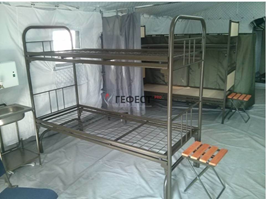 шт.50ЗаказчикПоставщикМуниципальное автономное учреждение «Центр реализации молодежных и профилактических программ г. Тобольска»Адрес: 626150, Тюменская область, г. Тобольск, 8 микрорайон, дом 37, помещение 3а.E-mail: crmpp_tob@obl72.ru,  crmpp.tob@gmail.com Тел.: 8 (3456) 24-16-24 (добавочный 13)ИНН 7206039526 КПП 720601001Департамент финансов Администрации города Тобольска (Муниципальное автономное учреждение «Центр реализации молодежных и профилактических программ                     г. Тобольска», л/с АС30042А0060ЦРПТ, АС31042А0060ЦРПТ)Банк: Отделение Тюмень Банка России//УФК по Тюменской области г. Тюменьр/с 03234643717100006700БИК 017102101Единый казначейский счет 40102810945370000060 Директор МАУ «ЦРМПП»			/ Н.Б. Неустроева№ п/пНаименование товара, в том числе товарный знак, марка, модель товара, наименование производителя, страна происхождения товараОписание поставляемого товара, его функциональных характеристик (потребительских свойств), его количественных и качественных характеристикЕд. изм.Кол-воЦена за ед. (руб.)Сумма, (руб.)ЗАКАЗЧИКПОСТАВЩИК№НаименованиеЕд. изм.Кол-воЦена за ед.Сумма1Кроватьшт.508 050,00402 500,00ИТОГОИТОГОИТОГОИТОГОИТОГО402 500,001Полное наименование2Сокращённое наименование3Фирменное наименование участника (при наличии)4Сведения об организационно-правовой форме5ОГРН6ИНН7КПП8Дата постановки на учёт9ОКПО10ОКОПФ (Общероссийский классификатор организационно-правовых форм)11Информация о месте нахождения12Почтовый адрес13Номер телефона14Адрес электронной почты15Является ли организация налогоплательщиком НДС (Да/Нет)16Банковские реквизиты (наименование банка, расчётный счёт, корреспондентский счёт, БИК)17Использование печати (Да/Нет)1ФИО2Паспортные данные3Место регистрации4Место жительства5Свидетельство о государственной регистрации в качестве индивидуального предпринимателя (серия, номер, дата выдачи, орган, выдавший документ)6ИНН или в соответствии с законодательством соответствующего иностранного государства аналог идентификационного номера налогоплательщика (для иностранного лица)7Адрес электронной почты8Номер телефона9Банковские реквизиты (наименование банка, расчётный счёт, корреспондентский счёт, БИК)10Использование печати (Да/Нет)№ п/п(УКАЗЫВАТЬ ОБЯЗАТЕЛЬНО)Наименование товара, характеристики товара, упаковка, фасовка товара, наименование производителя, торговая марка (при наличии); страна происхожденияед. изм.кол-воцена за ед., руб.сумма, руб.123…